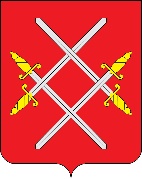 АДМИНИСТРАЦИЯ РУЗСКОГО ГОРОДСКОГО ОКРУГАМОСКОВСКОЙ ОБЛАСТИПОСТАНОВЛЕНИЕ                         от_______________№___________Рузского городского округа Московской области от 23.06.2021 № 2192 «О дополнительных мерах по предотвращению распространения новой коронавирусной инфекции (COVID-2019) на территории Рузского городского округа Московской области»  (в редакции от 02.07.2021 №2375, от 28.07.2021 №2722, от 01.09.2021  №3231)В соответствии с Федеральным законом от 21.12.1994 № 68-ФЗ «О защите населения и территорий от чрезвычайных ситуаций природного и техногенного характера», Федеральным законом от 30.03.1999 № 52-ФЗ «О санитарно- эпидемиологическом благополучии населения», Постановлением Губернатора Московской области от 12.03.2020 № 108-ПГ «О введении в Московской области режима повышенной готовности для органов управления и сил Московской областной системы предупреждения и ликвидации чрезвычайных ситуаций и некоторых мерах по предотвращению распространения новой коронавирусной инфекции (COVID-2019) на территории Московской области», Постановлением Губернатора Московской области  от 13.06.2021 № 178-ПГ «О дополнительных мерах по предотвращению распространения новой коронавирусной инфекции (COVID-2019) на территории Московской области» (в редакции  от 28.06.2021 № 213-ПГ, от 26.08.2021 № 297-ПГ, от 07.09.2021 № 311-ПГ), руководствуясь Уставом Рузского городского округа, Администрация Рузского городского округа  постановляет:1.Внести в постановление Администрации Рузского городского округа Московской области от 23.06.2021 № 2192 «О дополнительных мерах по предотвращению распространения новой коронавирусной инфекции (COVID-2019) на территории Рузского городского округа Московской области» (в редакции от  02.07.2021 №2375,  от 28.07.2021 №2722, от 01.09.2021  № 3231)  следующие изменения:             дополнить пунктом 111  следующего содержания:       «111 Установить, что с 7 по 16 сентября 2021 года (включительно) допускается проведение агитационных публичных мероприятий зарегистрированными кандидатами, избирательными объединениями, зарегистрировавшими списки кандидатов, с очным присутствием граждан в количестве не более 30 человек  одновременно при условии выполнения Рекомендаций кандидатам и избирательным объединениям по профилактике рисков, связанных с распространением коронавирусной инфекции (COVID-19), при подготовке и проведении выборов депутатов Государственной Думы Федерального Собрания Российской Федерации восьмого созыва, иных выборов и референдумов, назначенных на единый день голосования 19 сентября 2021 года, утвержденных Руководителем Федеральной службы по надзору в сфере защиты прав потребителей и благополучия человека - Главным государственным санитарным врачом Российской Федерации 8 июля 2021 года».           2. Опубликовать настоящее постановление в газете «Красное знамя» и разместить на официальном сайте Рузского городского округа в сети «Интернет». 3. Настоящее постановление вступает в силу со дня его  официального опубликования.4. Контроль за исполнением настоящего постановления оставляю за собой. Глава городского округа                                                                      Н.Н. Пархоменко